Comité Académico del Programa de Maestría y Doctorado en ArquitecturaP r e s e n t ePor este medio tengo a bien solicitar se inicien los trámites de grado pues he cubierto las actividades académicas que establece el plan de estudios y mi trabajo de investigación (tesis) muestra más del 90% de avance. Por lo anterior, presento aquí los datos solicitados para su valoración y en su caso aprobación por el Comité Académico:Como requisitos para acceder al examen de grado, el plan de estudios solicita:Haber presentado al menos una PONENCIA sobre el trabajo de investigación a lo largo de sus estudios (la participación en coloquios de doctorantes no se tomará en cuenta como cumplimiento de este requisito). Previa valoración del Comité Académico se podría aceptar otro tipo de producción académica. A continuación, indicar de uno a tres productos:Haber presentado y aprobado el EXAMEN DE CANDIDATURA.De acuerdo con mis tutores(as) principales, junto con los miembros de comité tutor y en atención a las Normas Operativas del Programa, me permito poner a consideración de este Comité Académico las siguientes solicitudes:Esta solicitud se hace con conocimiento de lo que establece la norma 28 del Programa para la integración de los jurados, a saber:Se propiciará la participación de sinodales de más de una entidad académica.Los sinodales deberán cumplir con los requisitos establecidos para ser tutor de doctorado.El Comité Académico determinará la participación o no del tutor o comité tutor en el jurado.En caso de que usted, sus tutores o tutoras principales y miembros de comité tutor quieran poner a consideración del Comité Académico una tercera propuesta de sinodal, llenar la siguiente caja. El Comité Académico analizará las propuestas y conformará su sínodo con dos integrantes. De no contar con una tercera propuesta, escribir “No aplica” en cada uno de los campos:*Para el llenado de esta solicitud deberá consultar y leer detenidamente la Normatividad Vigente, el Instructivo para iniciar los Trámites de Grado ante la DGAE y la Guía para el nombramiento de Miembros de Comité Tutor y Sinodales disponibles para su consulta en la página web del Programa.Fecha:DATOS DEL / DE LA SOLICITANTEDATOS DEL / DE LA SOLICITANTEDATOS DEL / DE LA SOLICITANTEDATOS DEL / DE LA SOLICITANTEDATOS DEL / DE LA SOLICITANTEDATOS DEL / DE LA SOLICITANTEDATOS DEL / DE LA SOLICITANTEDATOS DEL / DE LA SOLICITANTEDATOS DEL / DE LA SOLICITANTEDATOS DEL / DE LA SOLICITANTEDATOS DEL / DE LA SOLICITANTEDATOS DEL / DE LA SOLICITANTEDATOS DEL / DE LA SOLICITANTEDATOS DEL / DE LA SOLICITANTEDATOS DEL / DE LA SOLICITANTEDATOS DEL / DE LA SOLICITANTEDATOS DEL / DE LA SOLICITANTENombre completo:Nombre completo:Nombre completo:Generación de ingreso:Generación de ingreso:Generación de ingreso:Generación de ingreso:Generación de ingreso:Número de cuenta:Número de cuenta:Número de cuenta:Número de cuenta:Número de cuenta:Número de cuenta:Línea de investigación:Línea de investigación:Línea de investigación:Línea de investigación:Línea de investigación:CURP:RFC:RFC:Domicilio: Domicilio: Domicilio: Domicilio: Domicilio: Domicilio: Domicilio: Domicilio: Domicilio: Domicilio: Domicilio: Domicilio: Domicilio: Domicilio: Domicilio: Domicilio: Domicilio: Teléfono:Teléfono:No. de celular:No. de celular:No. de celular:No. de celular:Correo electrónico:Correo electrónico:Correo electrónico:Correo electrónico:¿Durante sus estudios ha sido becario/a?:¿Durante sus estudios ha sido becario/a?:¿Durante sus estudios ha sido becario/a?:¿Durante sus estudios ha sido becario/a?:¿Durante sus estudios ha sido becario/a?:¿Durante sus estudios ha sido becario/a?: Sí No No No¿Qué beca recibe?:¿Qué beca recibe?:¿Qué beca recibe?:¿Qué beca recibe?:¿Ha pedido una suspensión de estudios?:¿Ha pedido una suspensión de estudios?:¿Ha pedido una suspensión de estudios?:¿Ha pedido una suspensión de estudios?:¿Ha pedido una suspensión de estudios?:¿Ha pedido una suspensión de estudios?: Sí No No No¿Qué semestre(s)?:¿Qué semestre(s)?:¿Qué semestre(s)?:¿Qué semestre(s)?:yCOMITÉ TUTORCOMITÉ TUTORCOMITÉ TUTORTutor o tutora principal 1:Tutor o tutora principal 2:Miembro de Comité Tutor 1:Miembro de Comité Tutor 1:Miembro de Comité Tutor 2:Miembro de Comité Tutor 2:PRODUCTO ACADÉMICO 1PRODUCTO ACADÉMICO 1PRODUCTO ACADÉMICO 1PRODUCTO ACADÉMICO 1PRODUCTO ACADÉMICO 1PRODUCTO ACADÉMICO 1PRODUCTO ACADÉMICO 1PRODUCTO ACADÉMICO 1PRODUCTO ACADÉMICO 1PRODUCTO ACADÉMICO 1PRODUCTO ACADÉMICO 1PRODUCTO ACADÉMICO 1PRODUCTO ACADÉMICO 1Tipo de producción académica (ponencia, artículo, capítulo de libro, libro, otro):Tipo de producción académica (ponencia, artículo, capítulo de libro, libro, otro):Tipo de producción académica (ponencia, artículo, capítulo de libro, libro, otro):Tipo de producción académica (ponencia, artículo, capítulo de libro, libro, otro):Tipo de producción académica (ponencia, artículo, capítulo de libro, libro, otro):Tipo de producción académica (ponencia, artículo, capítulo de libro, libro, otro):Tipo de producción académica (ponencia, artículo, capítulo de libro, libro, otro):Título del producto académico: Título del producto académico: Título del producto académico: Título del producto académico: Título del producto académico: Título del producto académico: Título del producto académico: Título del producto académico: Título del producto académico: Título del producto académico: Título del producto académico: Título del producto académico: Título del producto académico: Foro, evento o datos de publicación, según sea el caso: Foro, evento o datos de publicación, según sea el caso: Foro, evento o datos de publicación, según sea el caso: Foro, evento o datos de publicación, según sea el caso: Foro, evento o datos de publicación, según sea el caso: Foro, evento o datos de publicación, según sea el caso: Foro, evento o datos de publicación, según sea el caso: Foro, evento o datos de publicación, según sea el caso: Foro, evento o datos de publicación, según sea el caso: Foro, evento o datos de publicación, según sea el caso: Foro, evento o datos de publicación, según sea el caso: Foro, evento o datos de publicación, según sea el caso: Foro, evento o datos de publicación, según sea el caso: Institución o instituciones organizadoras o editoras: Institución o instituciones organizadoras o editoras: Institución o instituciones organizadoras o editoras: Institución o instituciones organizadoras o editoras: Institución o instituciones organizadoras o editoras: Institución o instituciones organizadoras o editoras: Institución o instituciones organizadoras o editoras: Institución o instituciones organizadoras o editoras: Institución o instituciones organizadoras o editoras: Institución o instituciones organizadoras o editoras: Institución o instituciones organizadoras o editoras: Institución o instituciones organizadoras o editoras: Institución o instituciones organizadoras o editoras: Lugar donde se realizó la participación:Lugar donde se realizó la participación:PaísPaísCiudadCiudadFecha de presentación o publicación:Fecha de presentación o publicación:dedeAdjuntar a esta solicitud copia de la constancia, reconocimiento o evidencia que haga constar su participación.Adjuntar a esta solicitud copia de la constancia, reconocimiento o evidencia que haga constar su participación.Adjuntar a esta solicitud copia de la constancia, reconocimiento o evidencia que haga constar su participación.Adjuntar a esta solicitud copia de la constancia, reconocimiento o evidencia que haga constar su participación.Adjuntar a esta solicitud copia de la constancia, reconocimiento o evidencia que haga constar su participación.Adjuntar a esta solicitud copia de la constancia, reconocimiento o evidencia que haga constar su participación.Adjuntar a esta solicitud copia de la constancia, reconocimiento o evidencia que haga constar su participación.Adjuntar a esta solicitud copia de la constancia, reconocimiento o evidencia que haga constar su participación.Adjuntar a esta solicitud copia de la constancia, reconocimiento o evidencia que haga constar su participación.Adjuntar a esta solicitud copia de la constancia, reconocimiento o evidencia que haga constar su participación.Adjuntar a esta solicitud copia de la constancia, reconocimiento o evidencia que haga constar su participación.Adjuntar a esta solicitud copia de la constancia, reconocimiento o evidencia que haga constar su participación.Adjuntar a esta solicitud copia de la constancia, reconocimiento o evidencia que haga constar su participación.¿Obtuvo apoyo para realizarlo?: Sí Sí No No¿Qué tipo de apoyo?:¿Qué tipo de apoyo?:¿Qué tipo de apoyo?:¿Qué tipo de apoyo?:PRODUCTO ACADÉMICO 2PRODUCTO ACADÉMICO 2PRODUCTO ACADÉMICO 2PRODUCTO ACADÉMICO 2PRODUCTO ACADÉMICO 2PRODUCTO ACADÉMICO 2PRODUCTO ACADÉMICO 2PRODUCTO ACADÉMICO 2PRODUCTO ACADÉMICO 2PRODUCTO ACADÉMICO 2PRODUCTO ACADÉMICO 2PRODUCTO ACADÉMICO 2PRODUCTO ACADÉMICO 2Tipo de producción académica (ponencia, artículo, capítulo de libro, libro, otro):Tipo de producción académica (ponencia, artículo, capítulo de libro, libro, otro):Tipo de producción académica (ponencia, artículo, capítulo de libro, libro, otro):Tipo de producción académica (ponencia, artículo, capítulo de libro, libro, otro):Tipo de producción académica (ponencia, artículo, capítulo de libro, libro, otro):Tipo de producción académica (ponencia, artículo, capítulo de libro, libro, otro):Tipo de producción académica (ponencia, artículo, capítulo de libro, libro, otro):Título del producto académico: Título del producto académico: Título del producto académico: Título del producto académico: Título del producto académico: Título del producto académico: Título del producto académico: Título del producto académico: Título del producto académico: Título del producto académico: Título del producto académico: Título del producto académico: Título del producto académico: Foro, evento o datos de publicación, según sea el caso: Foro, evento o datos de publicación, según sea el caso: Foro, evento o datos de publicación, según sea el caso: Foro, evento o datos de publicación, según sea el caso: Foro, evento o datos de publicación, según sea el caso: Foro, evento o datos de publicación, según sea el caso: Foro, evento o datos de publicación, según sea el caso: Foro, evento o datos de publicación, según sea el caso: Foro, evento o datos de publicación, según sea el caso: Foro, evento o datos de publicación, según sea el caso: Foro, evento o datos de publicación, según sea el caso: Foro, evento o datos de publicación, según sea el caso: Foro, evento o datos de publicación, según sea el caso: Institución o instituciones organizadoras o editoras: Institución o instituciones organizadoras o editoras: Institución o instituciones organizadoras o editoras: Institución o instituciones organizadoras o editoras: Institución o instituciones organizadoras o editoras: Institución o instituciones organizadoras o editoras: Institución o instituciones organizadoras o editoras: Institución o instituciones organizadoras o editoras: Institución o instituciones organizadoras o editoras: Institución o instituciones organizadoras o editoras: Institución o instituciones organizadoras o editoras: Institución o instituciones organizadoras o editoras: Institución o instituciones organizadoras o editoras: Lugar donde se realizó la participación:Lugar donde se realizó la participación:PaísPaísCiudadCiudadFecha de presentación o publicación:Fecha de presentación o publicación:dedeAdjuntar a esta solicitud copia de la constancia, reconocimiento o evidencia que haga constar su participación.Adjuntar a esta solicitud copia de la constancia, reconocimiento o evidencia que haga constar su participación.Adjuntar a esta solicitud copia de la constancia, reconocimiento o evidencia que haga constar su participación.Adjuntar a esta solicitud copia de la constancia, reconocimiento o evidencia que haga constar su participación.Adjuntar a esta solicitud copia de la constancia, reconocimiento o evidencia que haga constar su participación.Adjuntar a esta solicitud copia de la constancia, reconocimiento o evidencia que haga constar su participación.Adjuntar a esta solicitud copia de la constancia, reconocimiento o evidencia que haga constar su participación.Adjuntar a esta solicitud copia de la constancia, reconocimiento o evidencia que haga constar su participación.Adjuntar a esta solicitud copia de la constancia, reconocimiento o evidencia que haga constar su participación.Adjuntar a esta solicitud copia de la constancia, reconocimiento o evidencia que haga constar su participación.Adjuntar a esta solicitud copia de la constancia, reconocimiento o evidencia que haga constar su participación.Adjuntar a esta solicitud copia de la constancia, reconocimiento o evidencia que haga constar su participación.Adjuntar a esta solicitud copia de la constancia, reconocimiento o evidencia que haga constar su participación.¿Obtuvo apoyo para realizarlo?: Sí Sí No No¿Qué tipo de apoyo?:¿Qué tipo de apoyo?:¿Qué tipo de apoyo?:¿Qué tipo de apoyo?:PRODUCTO ACADÉMICO 3PRODUCTO ACADÉMICO 3PRODUCTO ACADÉMICO 3PRODUCTO ACADÉMICO 3PRODUCTO ACADÉMICO 3PRODUCTO ACADÉMICO 3PRODUCTO ACADÉMICO 3PRODUCTO ACADÉMICO 3PRODUCTO ACADÉMICO 3PRODUCTO ACADÉMICO 3PRODUCTO ACADÉMICO 3PRODUCTO ACADÉMICO 3PRODUCTO ACADÉMICO 3Tipo de producción académica (ponencia, artículo, capítulo de libro, libro, otro):Tipo de producción académica (ponencia, artículo, capítulo de libro, libro, otro):Tipo de producción académica (ponencia, artículo, capítulo de libro, libro, otro):Tipo de producción académica (ponencia, artículo, capítulo de libro, libro, otro):Tipo de producción académica (ponencia, artículo, capítulo de libro, libro, otro):Tipo de producción académica (ponencia, artículo, capítulo de libro, libro, otro):Tipo de producción académica (ponencia, artículo, capítulo de libro, libro, otro):Título del producto académico: Título del producto académico: Título del producto académico: Título del producto académico: Título del producto académico: Título del producto académico: Título del producto académico: Título del producto académico: Título del producto académico: Título del producto académico: Título del producto académico: Título del producto académico: Título del producto académico: Foro, evento o datos de publicación, según sea el caso: Foro, evento o datos de publicación, según sea el caso: Foro, evento o datos de publicación, según sea el caso: Foro, evento o datos de publicación, según sea el caso: Foro, evento o datos de publicación, según sea el caso: Foro, evento o datos de publicación, según sea el caso: Foro, evento o datos de publicación, según sea el caso: Foro, evento o datos de publicación, según sea el caso: Foro, evento o datos de publicación, según sea el caso: Foro, evento o datos de publicación, según sea el caso: Foro, evento o datos de publicación, según sea el caso: Foro, evento o datos de publicación, según sea el caso: Foro, evento o datos de publicación, según sea el caso: Institución o instituciones organizadoras o editoras: Institución o instituciones organizadoras o editoras: Institución o instituciones organizadoras o editoras: Institución o instituciones organizadoras o editoras: Institución o instituciones organizadoras o editoras: Institución o instituciones organizadoras o editoras: Institución o instituciones organizadoras o editoras: Institución o instituciones organizadoras o editoras: Institución o instituciones organizadoras o editoras: Institución o instituciones organizadoras o editoras: Institución o instituciones organizadoras o editoras: Institución o instituciones organizadoras o editoras: Institución o instituciones organizadoras o editoras: Lugar donde se realizó la participación:Lugar donde se realizó la participación:PaísPaísCiudadCiudadFecha de presentación o publicación:Fecha de presentación o publicación:dedeAdjuntar a esta solicitud copia de la constancia, reconocimiento o evidencia que haga constar su participación.Adjuntar a esta solicitud copia de la constancia, reconocimiento o evidencia que haga constar su participación.Adjuntar a esta solicitud copia de la constancia, reconocimiento o evidencia que haga constar su participación.Adjuntar a esta solicitud copia de la constancia, reconocimiento o evidencia que haga constar su participación.Adjuntar a esta solicitud copia de la constancia, reconocimiento o evidencia que haga constar su participación.Adjuntar a esta solicitud copia de la constancia, reconocimiento o evidencia que haga constar su participación.Adjuntar a esta solicitud copia de la constancia, reconocimiento o evidencia que haga constar su participación.Adjuntar a esta solicitud copia de la constancia, reconocimiento o evidencia que haga constar su participación.Adjuntar a esta solicitud copia de la constancia, reconocimiento o evidencia que haga constar su participación.Adjuntar a esta solicitud copia de la constancia, reconocimiento o evidencia que haga constar su participación.Adjuntar a esta solicitud copia de la constancia, reconocimiento o evidencia que haga constar su participación.Adjuntar a esta solicitud copia de la constancia, reconocimiento o evidencia que haga constar su participación.Adjuntar a esta solicitud copia de la constancia, reconocimiento o evidencia que haga constar su participación.¿Obtuvo apoyo para realizarlo?: Sí Sí No No¿Qué tipo de apoyo?:¿Qué tipo de apoyo?:¿Qué tipo de apoyo?:¿Qué tipo de apoyo?:EXAMEN DE CANDIDATURAEXAMEN DE CANDIDATURAEXAMEN DE CANDIDATURAEXAMEN DE CANDIDATURAEXAMEN DE CANDIDATURAEXAMEN DE CANDIDATURAFecha de presentación de Examen de Candidatura:dedeSOLICITUD DE REGISTRO DE TÍTULO DE TESISSOLICITUD DE REGISTRO DE TÍTULO DE TESISSOLICITUD DE REGISTRO DE TÍTULO DE TESISTítulo actual de su investigación: Título actual de su investigación: Título actual de su investigación: ¿Solicita cambios en el título de su investigación con respecto al arriba indicado?: Sí NoNuevo título de investigación: Nuevo título de investigación: Nuevo título de investigación: Fundamentación académica del cambio de título, de ser el caso (hasta 200 caracteres):SOLICITUD DE NOMBRAMIENTO DE SÍNODOSINODAL 1SINODAL 1SINODAL 1SINODAL 1SINODAL 1SINODAL 1SINODAL 1SINODAL 1SINODAL 1SINODAL 1SINODAL 1SINODAL 1SINODAL 1SINODAL 1SINODAL 1SINODAL 1SINODAL 1Nombre completo:Nombre completo:RFC:RFC:Nacionalidad:Último grado académico:Último grado académico:Último grado académico:Adscripción institucional (UNAM, IPN, otros):Adscripción institucional (UNAM, IPN, otros):Adscripción institucional (UNAM, IPN, otros):Adscripción institucional (UNAM, IPN, otros):Adscripción institucional (UNAM, IPN, otros):Adscripción institucional (UNAM, IPN, otros):Lugar de la institución:Lugar de la institución:Lugar de la institución:Lugar de la institución:Antigüedad académica UNAM:Antigüedad académica UNAM:Antigüedad académica UNAM:Antigüedad académica UNAM:Antigüedad académica UNAM:Antigüedad académica UNAM:Antigüedad académica UNAM:añosCorreo electrónico:Correo electrónico:Correo electrónico:CURP:CURP:¿Forma parte del Padrón de Tutores del Programa?¿Forma parte del Padrón de Tutores del Programa?¿Forma parte del Padrón de Tutores del Programa?¿Forma parte del Padrón de Tutores del Programa?¿Forma parte del Padrón de Tutores del Programa?¿Forma parte del Padrón de Tutores del Programa?¿Forma parte del Padrón de Tutores del Programa?SíSíSíNoNoSi la respuesta fue no, incluir el CV que demuestre el cumplimiento de los requisitos para ser tutor de doctorado. Consultar el Padrón de Tutores del Programa en: https://www.posgrado.unam.mx/arquitectura/web/Tutores/Tutores_doctorado/tutoria_doc.phpSi la respuesta fue no, incluir el CV que demuestre el cumplimiento de los requisitos para ser tutor de doctorado. Consultar el Padrón de Tutores del Programa en: https://www.posgrado.unam.mx/arquitectura/web/Tutores/Tutores_doctorado/tutoria_doc.phpSi la respuesta fue no, incluir el CV que demuestre el cumplimiento de los requisitos para ser tutor de doctorado. Consultar el Padrón de Tutores del Programa en: https://www.posgrado.unam.mx/arquitectura/web/Tutores/Tutores_doctorado/tutoria_doc.phpSi la respuesta fue no, incluir el CV que demuestre el cumplimiento de los requisitos para ser tutor de doctorado. Consultar el Padrón de Tutores del Programa en: https://www.posgrado.unam.mx/arquitectura/web/Tutores/Tutores_doctorado/tutoria_doc.phpSi la respuesta fue no, incluir el CV que demuestre el cumplimiento de los requisitos para ser tutor de doctorado. Consultar el Padrón de Tutores del Programa en: https://www.posgrado.unam.mx/arquitectura/web/Tutores/Tutores_doctorado/tutoria_doc.phpSi la respuesta fue no, incluir el CV que demuestre el cumplimiento de los requisitos para ser tutor de doctorado. Consultar el Padrón de Tutores del Programa en: https://www.posgrado.unam.mx/arquitectura/web/Tutores/Tutores_doctorado/tutoria_doc.phpSi la respuesta fue no, incluir el CV que demuestre el cumplimiento de los requisitos para ser tutor de doctorado. Consultar el Padrón de Tutores del Programa en: https://www.posgrado.unam.mx/arquitectura/web/Tutores/Tutores_doctorado/tutoria_doc.phpSi la respuesta fue no, incluir el CV que demuestre el cumplimiento de los requisitos para ser tutor de doctorado. Consultar el Padrón de Tutores del Programa en: https://www.posgrado.unam.mx/arquitectura/web/Tutores/Tutores_doctorado/tutoria_doc.phpSi la respuesta fue no, incluir el CV que demuestre el cumplimiento de los requisitos para ser tutor de doctorado. Consultar el Padrón de Tutores del Programa en: https://www.posgrado.unam.mx/arquitectura/web/Tutores/Tutores_doctorado/tutoria_doc.phpSi la respuesta fue no, incluir el CV que demuestre el cumplimiento de los requisitos para ser tutor de doctorado. Consultar el Padrón de Tutores del Programa en: https://www.posgrado.unam.mx/arquitectura/web/Tutores/Tutores_doctorado/tutoria_doc.phpSi la respuesta fue no, incluir el CV que demuestre el cumplimiento de los requisitos para ser tutor de doctorado. Consultar el Padrón de Tutores del Programa en: https://www.posgrado.unam.mx/arquitectura/web/Tutores/Tutores_doctorado/tutoria_doc.phpSi la respuesta fue no, incluir el CV que demuestre el cumplimiento de los requisitos para ser tutor de doctorado. Consultar el Padrón de Tutores del Programa en: https://www.posgrado.unam.mx/arquitectura/web/Tutores/Tutores_doctorado/tutoria_doc.phpSi la respuesta fue no, incluir el CV que demuestre el cumplimiento de los requisitos para ser tutor de doctorado. Consultar el Padrón de Tutores del Programa en: https://www.posgrado.unam.mx/arquitectura/web/Tutores/Tutores_doctorado/tutoria_doc.phpSi la respuesta fue no, incluir el CV que demuestre el cumplimiento de los requisitos para ser tutor de doctorado. Consultar el Padrón de Tutores del Programa en: https://www.posgrado.unam.mx/arquitectura/web/Tutores/Tutores_doctorado/tutoria_doc.phpSi la respuesta fue no, incluir el CV que demuestre el cumplimiento de los requisitos para ser tutor de doctorado. Consultar el Padrón de Tutores del Programa en: https://www.posgrado.unam.mx/arquitectura/web/Tutores/Tutores_doctorado/tutoria_doc.phpSi la respuesta fue no, incluir el CV que demuestre el cumplimiento de los requisitos para ser tutor de doctorado. Consultar el Padrón de Tutores del Programa en: https://www.posgrado.unam.mx/arquitectura/web/Tutores/Tutores_doctorado/tutoria_doc.phpSi la respuesta fue no, incluir el CV que demuestre el cumplimiento de los requisitos para ser tutor de doctorado. Consultar el Padrón de Tutores del Programa en: https://www.posgrado.unam.mx/arquitectura/web/Tutores/Tutores_doctorado/tutoria_doc.phpJustificación académica de la propuesta de participación del/de la sinodal (hasta 200 caracteres):SINODAL 2SINODAL 2SINODAL 2SINODAL 2SINODAL 2SINODAL 2SINODAL 2SINODAL 2SINODAL 2SINODAL 2SINODAL 2SINODAL 2SINODAL 2SINODAL 2SINODAL 2SINODAL 2SINODAL 2Nombre completo:Nombre completo:RFC:RFC:Nacionalidad:Último grado académico:Último grado académico:Último grado académico:Adscripción institucional (UNAM, IPN, otros):Adscripción institucional (UNAM, IPN, otros):Adscripción institucional (UNAM, IPN, otros):Adscripción institucional (UNAM, IPN, otros):Adscripción institucional (UNAM, IPN, otros):Adscripción institucional (UNAM, IPN, otros):Lugar de la institución:Lugar de la institución:Lugar de la institución:Lugar de la institución:Antigüedad académica UNAM:Antigüedad académica UNAM:Antigüedad académica UNAM:Antigüedad académica UNAM:Antigüedad académica UNAM:Antigüedad académica UNAM:Antigüedad académica UNAM:añosCorreo electrónico:Correo electrónico:Correo electrónico:CURP:CURP:¿Forma parte del Padrón de Tutores del Programa?¿Forma parte del Padrón de Tutores del Programa?¿Forma parte del Padrón de Tutores del Programa?¿Forma parte del Padrón de Tutores del Programa?¿Forma parte del Padrón de Tutores del Programa?¿Forma parte del Padrón de Tutores del Programa?¿Forma parte del Padrón de Tutores del Programa?SíSíSíNoNoSi la respuesta fue no, incluir el CV que demuestre el cumplimiento de los requisitos para ser tutor de doctorado. Consultar el Padrón de Tutores del Programa en: https://www.posgrado.unam.mx/arquitectura/web/Tutores/Tutores_doctorado/tutoria_doc.phpSi la respuesta fue no, incluir el CV que demuestre el cumplimiento de los requisitos para ser tutor de doctorado. Consultar el Padrón de Tutores del Programa en: https://www.posgrado.unam.mx/arquitectura/web/Tutores/Tutores_doctorado/tutoria_doc.phpSi la respuesta fue no, incluir el CV que demuestre el cumplimiento de los requisitos para ser tutor de doctorado. Consultar el Padrón de Tutores del Programa en: https://www.posgrado.unam.mx/arquitectura/web/Tutores/Tutores_doctorado/tutoria_doc.phpSi la respuesta fue no, incluir el CV que demuestre el cumplimiento de los requisitos para ser tutor de doctorado. Consultar el Padrón de Tutores del Programa en: https://www.posgrado.unam.mx/arquitectura/web/Tutores/Tutores_doctorado/tutoria_doc.phpSi la respuesta fue no, incluir el CV que demuestre el cumplimiento de los requisitos para ser tutor de doctorado. Consultar el Padrón de Tutores del Programa en: https://www.posgrado.unam.mx/arquitectura/web/Tutores/Tutores_doctorado/tutoria_doc.phpSi la respuesta fue no, incluir el CV que demuestre el cumplimiento de los requisitos para ser tutor de doctorado. Consultar el Padrón de Tutores del Programa en: https://www.posgrado.unam.mx/arquitectura/web/Tutores/Tutores_doctorado/tutoria_doc.phpSi la respuesta fue no, incluir el CV que demuestre el cumplimiento de los requisitos para ser tutor de doctorado. Consultar el Padrón de Tutores del Programa en: https://www.posgrado.unam.mx/arquitectura/web/Tutores/Tutores_doctorado/tutoria_doc.phpSi la respuesta fue no, incluir el CV que demuestre el cumplimiento de los requisitos para ser tutor de doctorado. Consultar el Padrón de Tutores del Programa en: https://www.posgrado.unam.mx/arquitectura/web/Tutores/Tutores_doctorado/tutoria_doc.phpSi la respuesta fue no, incluir el CV que demuestre el cumplimiento de los requisitos para ser tutor de doctorado. Consultar el Padrón de Tutores del Programa en: https://www.posgrado.unam.mx/arquitectura/web/Tutores/Tutores_doctorado/tutoria_doc.phpSi la respuesta fue no, incluir el CV que demuestre el cumplimiento de los requisitos para ser tutor de doctorado. Consultar el Padrón de Tutores del Programa en: https://www.posgrado.unam.mx/arquitectura/web/Tutores/Tutores_doctorado/tutoria_doc.phpSi la respuesta fue no, incluir el CV que demuestre el cumplimiento de los requisitos para ser tutor de doctorado. Consultar el Padrón de Tutores del Programa en: https://www.posgrado.unam.mx/arquitectura/web/Tutores/Tutores_doctorado/tutoria_doc.phpSi la respuesta fue no, incluir el CV que demuestre el cumplimiento de los requisitos para ser tutor de doctorado. Consultar el Padrón de Tutores del Programa en: https://www.posgrado.unam.mx/arquitectura/web/Tutores/Tutores_doctorado/tutoria_doc.phpSi la respuesta fue no, incluir el CV que demuestre el cumplimiento de los requisitos para ser tutor de doctorado. Consultar el Padrón de Tutores del Programa en: https://www.posgrado.unam.mx/arquitectura/web/Tutores/Tutores_doctorado/tutoria_doc.phpSi la respuesta fue no, incluir el CV que demuestre el cumplimiento de los requisitos para ser tutor de doctorado. Consultar el Padrón de Tutores del Programa en: https://www.posgrado.unam.mx/arquitectura/web/Tutores/Tutores_doctorado/tutoria_doc.phpSi la respuesta fue no, incluir el CV que demuestre el cumplimiento de los requisitos para ser tutor de doctorado. Consultar el Padrón de Tutores del Programa en: https://www.posgrado.unam.mx/arquitectura/web/Tutores/Tutores_doctorado/tutoria_doc.phpSi la respuesta fue no, incluir el CV que demuestre el cumplimiento de los requisitos para ser tutor de doctorado. Consultar el Padrón de Tutores del Programa en: https://www.posgrado.unam.mx/arquitectura/web/Tutores/Tutores_doctorado/tutoria_doc.phpSi la respuesta fue no, incluir el CV que demuestre el cumplimiento de los requisitos para ser tutor de doctorado. Consultar el Padrón de Tutores del Programa en: https://www.posgrado.unam.mx/arquitectura/web/Tutores/Tutores_doctorado/tutoria_doc.phpJustificación académica de la propuesta de participación del/de la sinodal (hasta 200 caracteres):SINODAL 3SINODAL 3SINODAL 3SINODAL 3Nombre completo:RFC:Nacionalidad:Último grado académico:Último grado académico:Último grado académico:Adscripción institucional (UNAM, IPN, otros):Adscripción institucional (UNAM, IPN, otros):Adscripción institucional (UNAM, IPN, otros):Adscripción institucional (UNAM, IPN, otros):Adscripción institucional (UNAM, IPN, otros):Lugar de la institución:Lugar de la institución:Lugar de la institución:Antigüedad académica UNAM:Antigüedad académica UNAM:Antigüedad académica UNAM:Antigüedad académica UNAM:Antigüedad académica UNAM:añosCorreo electrónico:Correo electrónico:CURP:¿Forma parte del Padrón de Tutores del Programa?¿Forma parte del Padrón de Tutores del Programa?¿Forma parte del Padrón de Tutores del Programa?¿Forma parte del Padrón de Tutores del Programa?¿Forma parte del Padrón de Tutores del Programa?¿Forma parte del Padrón de Tutores del Programa?SíSíNoNoSi la respuesta fue no, incluir el CV que demuestre el cumplimiento de los requisitos para ser tutor de doctorado. Consultar el Padrón de Tutores del Programa en: https://www.posgrado.unam.mx/arquitectura/web/Tutores/Tutores_doctorado/tutoria_doc.phpSi la respuesta fue no, incluir el CV que demuestre el cumplimiento de los requisitos para ser tutor de doctorado. Consultar el Padrón de Tutores del Programa en: https://www.posgrado.unam.mx/arquitectura/web/Tutores/Tutores_doctorado/tutoria_doc.phpSi la respuesta fue no, incluir el CV que demuestre el cumplimiento de los requisitos para ser tutor de doctorado. Consultar el Padrón de Tutores del Programa en: https://www.posgrado.unam.mx/arquitectura/web/Tutores/Tutores_doctorado/tutoria_doc.phpSi la respuesta fue no, incluir el CV que demuestre el cumplimiento de los requisitos para ser tutor de doctorado. Consultar el Padrón de Tutores del Programa en: https://www.posgrado.unam.mx/arquitectura/web/Tutores/Tutores_doctorado/tutoria_doc.phpSi la respuesta fue no, incluir el CV que demuestre el cumplimiento de los requisitos para ser tutor de doctorado. Consultar el Padrón de Tutores del Programa en: https://www.posgrado.unam.mx/arquitectura/web/Tutores/Tutores_doctorado/tutoria_doc.phpSi la respuesta fue no, incluir el CV que demuestre el cumplimiento de los requisitos para ser tutor de doctorado. Consultar el Padrón de Tutores del Programa en: https://www.posgrado.unam.mx/arquitectura/web/Tutores/Tutores_doctorado/tutoria_doc.phpSi la respuesta fue no, incluir el CV que demuestre el cumplimiento de los requisitos para ser tutor de doctorado. Consultar el Padrón de Tutores del Programa en: https://www.posgrado.unam.mx/arquitectura/web/Tutores/Tutores_doctorado/tutoria_doc.phpSi la respuesta fue no, incluir el CV que demuestre el cumplimiento de los requisitos para ser tutor de doctorado. Consultar el Padrón de Tutores del Programa en: https://www.posgrado.unam.mx/arquitectura/web/Tutores/Tutores_doctorado/tutoria_doc.phpSi la respuesta fue no, incluir el CV que demuestre el cumplimiento de los requisitos para ser tutor de doctorado. Consultar el Padrón de Tutores del Programa en: https://www.posgrado.unam.mx/arquitectura/web/Tutores/Tutores_doctorado/tutoria_doc.phpSi la respuesta fue no, incluir el CV que demuestre el cumplimiento de los requisitos para ser tutor de doctorado. Consultar el Padrón de Tutores del Programa en: https://www.posgrado.unam.mx/arquitectura/web/Tutores/Tutores_doctorado/tutoria_doc.phpSi la respuesta fue no, incluir el CV que demuestre el cumplimiento de los requisitos para ser tutor de doctorado. Consultar el Padrón de Tutores del Programa en: https://www.posgrado.unam.mx/arquitectura/web/Tutores/Tutores_doctorado/tutoria_doc.phpSi la respuesta fue no, incluir el CV que demuestre el cumplimiento de los requisitos para ser tutor de doctorado. Consultar el Padrón de Tutores del Programa en: https://www.posgrado.unam.mx/arquitectura/web/Tutores/Tutores_doctorado/tutoria_doc.phpSi la respuesta fue no, incluir el CV que demuestre el cumplimiento de los requisitos para ser tutor de doctorado. Consultar el Padrón de Tutores del Programa en: https://www.posgrado.unam.mx/arquitectura/web/Tutores/Tutores_doctorado/tutoria_doc.phpSi la respuesta fue no, incluir el CV que demuestre el cumplimiento de los requisitos para ser tutor de doctorado. Consultar el Padrón de Tutores del Programa en: https://www.posgrado.unam.mx/arquitectura/web/Tutores/Tutores_doctorado/tutoria_doc.phpJustificación académica de la propuesta de participación del/de la sinodal (hasta 200 caracteres):SOLICITUD DE PRÓRROGA ADMINISTRATIVA ANTE LA DGAESOLICITUD DE PRÓRROGA ADMINISTRATIVA ANTE LA DGAESOLICITUD DE PRÓRROGA ADMINISTRATIVA ANTE LA DGAESeleccionarPrórroga de un semestre para presentar mi examen de grado (dentro de los 4.5 años).SeleccionarPrórroga de dos semestres para presentar mi examen de grado (dentro de los 5 años).SeleccionarEn caso de no haber presentado su examen dentro de los 5 años contados a partir de ingreso al Programa, podrá solicitar de manera excepcional una prórroga al Comité Académico para obtener el grado (RGEP 2018, Cap. III, art. 13).Exposición de motivos por los que no se graduó dentro de los 5 años, de ser el caso (hasta 200 caracteres):A t e n t a m e n t eA t e n t a m e n t eA t e n t a m e n t eLOS TUTORES Y MIEMBROS DE COMITÉ TUTOR CONOCEMOS Y ESTAMOS DE ACUERDO CON ESTA SOLICITUD Y TODO LO AQUÍ EXPRESADO. ASIMISMO, CONSTAMOS QUEEL AVANCE DE TESIS ES IGUAL O SUPERIOR AL 90%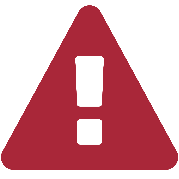 *AVISO IMPORTANTE: EL USO INDEBIDO DE LAS FIRMAS DIGITALES (POR EJEMPLO: COPIAR, REPRODUCIR O CUALQUIER OTRO USO DE LAS FIRMAS SIN AUTORIZACIÓN O CONSENTIMIENTO) DE LAS Y LOS INVOLUCRADOS, POR PARTE DEL O DE LA ESTUDIANTE, SE CONSIDERA UNA FALTA DE INTEGRIDAD ACADÉMICA Y SE SANCIONA POR LAS AUTORIDADES UNIVERSITARIAS CONFORME A LO ESTIPULADO EN EL ARTÍCULO 19 DE LOS LINEAMIENTOS GENERALES SOBRE EL FUNCIONAMIENTO DEL POSGRADO Y A LO SEÑALADO EN EL CÓDIGO DE ÉTICA DE LA UNAM.Fecha de firma:Fecha de firma:MIEMBRO DE COMITÉ TUTORMIEMBRO DE COMITÉ TUTORMIEMBRO DE COMITÉ TUTORMIEMBRO DE COMITÉ TUTORFecha de firma:Fecha de firma:INDICACIONES:UNA VEZ LLENADA ESTA SOLICITUD DEBERÁ ENVIARLA, EN FORMATO PDF, AL CORREO: posgradoarquitecturaunam@outlook.com SÓLO SE ACEPTARÁN SOLICITUDES ENVIADAS A ESTA DIRECCIÓN DE CORREO ELECTRÓNICO.LA SOLICITUD SE INTEGRARÁ AL ORDEN DEL DÍA DEL COMITÉ ACADÉMICO SI ESTÁ DEBIDAMENTE REQUISITADA Y SI SE RECIBE DENTRO DE LAS FECHAS INDICADAS EN EL CALENDARIO DE REUNIONES ORDINARIAS DEL COMITÉ ACADÉMICO, DISPONIBLE EN:https://www.posgrado.unam.mx/arquitectura/web/Comite_Academico/Calendario_sesiones/Calendario_sesiones.phpLA SOLICITUD DEBERÁ ACOMPAÑARSE DEL BORRADOR DE TESIS, EN SU VERSIÓN DIGITAL (PDF), CON LA FECHA DE ENVÍO Y LAS FIRMAS DE LOS TUTORES PRINCIPALES Y MIEMBROS DE COMITÉ TUTOR EN LA CARÁTULA, INDICANDO Y AVALANDO EL PORCENTAJE DE AVANCE.